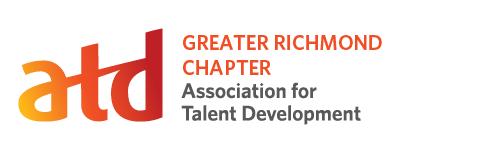 Chapter Leader Position Description: Director of Content ManagementPosition Summary:This position reports to the Executive VP of Professional Development. You will be responsible for reviewing and maintaining curated and member-created content associated with our chapter’s member-facing LMS. Your duties will also include internally highlighting content that supports or aligns to member-facing events. Ultimately, you should be able to oversee all curated and member-created content to ensure member engagement, brand consistency and a positive user experience.Time Commitment:Term: One YearEstimated Time Requirements per month:Perform responsibilities of the position and participate in project-based assignments: 6 hoursAttend monthly board meeting: 1.5 hours plus travel timeAttend monthly chapter meetings when possible: 2 hours plus travel time and additional time to cover setup and breakdown as neededParticipate in at least one chapter-facing committee or cross-functional team: 2 hoursAttend Annual Chapter Leaders (ALC) conference (strongly recommended)Responsibilities:Manage chapter’s member-facing content databaseIdentify content strategy aligned with short-term and long-term chapter goalsCollaborate with Website and Director of Technology to ensure the content is effectively placed and functionalCollaborates with the Director of External Communications and Sponsorship & Partnerships, as neededReview and publish engaging contentCollaborate with members to ensure submissions meet chapter standards (to include tagging to optimize SEO)Develop an editorial calendar and ensure content team is on boardEnsure compliance with law (e.g. copyright and data protection)Stay up-to-date with developments and generate new ideas to draw audience’s attentionTraining:Create job-aids for members associated with creating content for our LMSRecruit and train incoming Director of Content ManagementUpdate personal knowledge of ATD strategies and operationsGeneral:Support Professional Development efforts while promoting CARE and the strategic goals and action plans of the chapter Board Participation:Reports efforts to the VP of Programs on a regular basisParticipates in monthly board meetingsAttends chapter meetings, ATD International Conference & Exposition, and ATD Chapter Leaders Conference (ALC), as availableParticipates in other chapter events, committee meetings, and conferences as availableRepresents chapter professionally and ethically in all business functions/organizational activitiesQualifications:Member of Greater Richmond ATD Chapter (required)Experience in design and implementation of curriculum in Learning Management System (LMS) (required)Experience in management of a LMS (preferred)Member of ATD National  (recommended)Skilled in written and verbal communication, personal interaction, and problem-solving in a team environmentAbility to plan, organize, and execute activities as required by the positionAbility to complete projects within established timeframesWillingness to advocate for the chapter and represent chapter professionally and ethically in all business functions/organizational activities Time to attend board meetings and other chapter functions as required by this positionBenefits: Paid membership for Greater Richmond ATD ChapterPaid attendance for Greater Richmond chapter eventsPaid Professional-Plus Level Membership to ATD National (when appropriate) ALC conference and hotel registrations (when appropriate)